УДК 004.021:004.75ОЦЕНКА КАЧЕСТВА ПЕРЕДАЧИ ИНФОРМАЦИИ В СИСТЕМЕ ДИСПЕТЧЕРИЗАЦИИ НА БАЗЕ MQTT-АРХИТЕКТУРЫВ.Ф. АлексеевОкончил Минский радиотехнический институт. Область научных интересов связана с разработкой методов и алгоритмов построения информационно-компьютерных систем, организацией учебного и научно-исследовательского процессов в техническом университете.Д.В. Лихаческий Окончил Белорусский государственный университет информатики и радиоэлектроники. Область научных интересов связана с исследованием проблем радиочастотной идентификации объектов, организацией учебного и научно-исследовательского процессов в техническом университете.Г.А. ПискунОкончил Белорусский государственный университет информатики и радиоэлектроники. Область научных интересов связана с разработкой методов и алгоритмов построения информационно-компьютерных систем, организацией учебного и научно-исследовательского процессов в техническом университете.Аннотация. Выполнен анализ методов и алгоритмов оценки качества передачи информации, обеспечивающие качество бесперебойной передачи данных в системе диспетчеризации, построенной на базе MQTT-архитектуры.Показано, что могут быть разработаны тесты для оценки работоспособности системы диспетчеризации на базе MQTT-архитектуры в различных условиях качества связи. Проведена оценка эффективности алгоритмов передачи информации в системе диспетчеризации на базе MQTT-архитектуры с различным уровнем качества обслуживания. Ключевые слова: MQTT-архитектуры, оценка качества передачи информации, диспетчеризация, встроенные системы.Введение. В основном процесс передачи информации осуществляется через Internet. Для соединения с сервером используются различные способы передачи информации. Важным критерием в этом является выбор сетевого протокола передачи данных. Одним из которых является MQTT протокол, который преимущественно используется во встраиваемых системах. Преимуществами данного протокола является то, что качество и скорость соединения не имеет особого значенияОдной из главных задач, выполняемых устройствами телемеханики и диспетчеризации, является бесперебойное отслеживания состояния объекта по различным показателям. Поэтому создание и внедрение новых систем диспетчеризации и телемеханики является актуальной научной задачей. Использование достижений современной системотехники позволяет обеспечить более эффективное и безопасное управление процессом, а также достичь необходимой адаптивности управления в условиях изменения показателей, по которым необходимо производить отслеживание, а также изменение объекта отслеживания. Надежное функционирование таких систем возможно при наличии достоверной и своевременной информации о состоянии устройств на объекте, телемеханики и связи.Большое значение в этой ситуации приобретают вопросы, связанные с внедрением устройств и новых методов получения и обработки информации. Оценка качества передачи информации является одним из наиболее перспективных и актуальных направлений исследования для современных систем телемеханики и диспетчеризации. Это обусловлено тем, что при передаче данных стали предъявляться высокие требования к качеству бесперебойной передачи данных (банковская сфера, медицина, сельское хозяйство, производство и т.д.).Рядом специалистов [1-3] выполнен анализ методов и алгоритмов качества передачи информации в системе диспетчеризации и телемеханики на базе MQTT-архитектуры.Одним из недостатков похожих систем является плохое качество передачи информации, а также потеря необходимых данных во время передачи информации по сети.Анализ принципов работы протокола MQTT. MQTT (MQ Telemetry Transport) –протокол обмена сообщениями, который предоставляет сетевым клиентам с ограниченными ресурсами простой способ распространения телеметрической информации. Протокол, который использует шаблон связи «публикация/подписка», используется для связи между устройствами и играет важную роль в Интернете вещей.Кроме того, поверх уровня TCP стоит уровень стандартной безопасности TLS (Transport Layer Security), ранее известный как SSL (Secure Sockets Layer). Порт 8883 обеспечивает безопасность связи, если адрес брокера работает с этим портом, то трафик передаётся с шифрованием.Это протокол, разработанный конкретно для IoT. Пример IoT экосистемы с использованием протокола MQTT представлен на рисунке 1.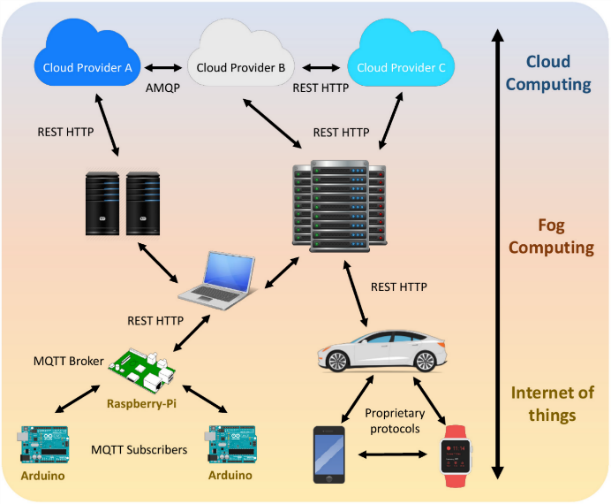 Рисунок 1. Пример IoT экосистемы с использованием протокола MQTTОткрытый и простой он предназначен для обмена информацией между разными устройствами и модулями. Упрощает соединение каналов связи быстро, качественно и своевременно. Отвечает за безопасность соединения, скорость передачи данных и практическое функционирование систем и программ. Защищает от всевозможных сбоев и неполадок, качественно выполняя свою работу. MQTT позволяет устройствам интернета вещей с ограниченными ре-сурсами отправлять или публиковать информацию по заданной теме на сервер, который функционирует как посредник сообщений MQTT. Затем брокер передает информацию тем клиентам, которые ранее подписались на тему клиента. Для человека тема выглядит как иерархический путь к файлу. Клиенты могут подписаться на определенный уровень иерархии темы или использовать подстановочный знак для подписки на несколько уровней.Протокол MQTT является хорошим выбором для беспроводных сетей, которые испытывают различные уровни задержки из-за случайных ограничений полосы пропускания или ненадежных соединений. В случае разрыва соединения подписывающего клиента с брокером брокер буферизует сообщения и отправляет их подписчику, когда он снова подключается. Если соединение между клиентом публикации и посредником будет отключено без предварительного уведомления, посредник может закрыть соединение и отправить подписчикам кэшированное сообщение с инструкциями от издателя.Сравнение протоколов взаимодействия во встраиваемых системах. Протокол MQTT – простой протокол обмена сообщениями, реализующий модель «публикации/подписки» (publish/subscribe) и предназначенный для связи компьютеризированных устройств, подключённых к локальной или глобальной сети, между собой и различными публичными или приватными веб-сервисами.Протокол создавался, чтобы обеспечить открытость, простоту, минимальные требования к ресурсам и удобство внедрения. В сети на базе протокола MQTT различают 3 объекта: – издатель (Publisher) – MQTT-клиент, который при возникновении определенного события передает брокеру информацию о нём, публикуя соответствующие топики; – брокер (Broker) – MQTT-сервер, который принимает информацию от издателей и передает ее соответствующим подписчикам, в сложных системах может выполнять также различные операции, связанные с анализом и обработкой поступивших данных. Разные брокеры могут соединяться между собой, если они подписываются на сообщения друг друга;– подписчик (Subscriber) – MQTT-клиент, который после подписки к брокеру большую часть времени «слушает» его и постоянно готов к приему и обработке входящего сообщения на интересующие топики от брокера.Протокол CoAP (Constrained Application Protocol) – протокол, разработанный Инженерным советом Интернета (IETF, Internet Engineering Task Force) и описан в документе RFC 7252. Протокол работает на прикладном уровне, и предназначен для передачи данных по линиям с ограниченной пропускной способностью. CoAP был разработан на основе протокола HTTP, представляет собой двоичную его версию, но не является слепым его сжатием. CoAP состоит из подмножества HTTP функциональных возможностей, которые были вновь разработаны с учетом низкой мощности и малого потребления энергии ограниченных встраиваемых устройств, например, такие как датчик уровня пыли в помещении. Кроме того, были изменены различные механизмы и добавлены некоторые новые возможности, чтобы протокол подходил для Интернета Вещей.Так, в отличие от протокола HTTP, который является текстовым и использует ТСР, CoAP  – это бинарный протокол, который транспортируется через UDP, что уменьшает размер его служебных данных и повышает гибкость в моделях связи. CoAP организован в два слоя: слой транзакций и слой «Request/Response».Тестирование системы телемеханики и диспетчеризации с использование различных уровней качества обслуживания. Для того, чтобы количественно оценить объем передаваемых данных при использовании протокола MQTT с различным параметром QoS, были проанализированы транзакции клиент-сервера и количество передаваемых байтов. В таблице 1 содержится информация о количестве байтов и пакетов, передаваемых за одну транзакцию. Транзакция начинается, когда клиент отправляет данные, и заканчивается, когда сервер получает данные или, в некоторых случаях, при получении клиентом подтверждения.Таблица 1. Количество байт и пакетов, передаваемых за одну транзакциюСообщение делится на две части: полезную информацию и служебную. Эти части влияют на затраты ресурса каналов и энергии батарей питания. Для улучшения эффективности требуется снижение служебной информации. В таблице 2 показано отношение служебной информации к полезной в процентах при передаче одного сообщения.Таблица 2. Отношение полезной информации к служебнойВ MQTT с QoS0 служебные поля в пакете занимают небольшой объем, поэтому при сеансе связи тратится малое количество энергии.На рисунке 2 представлены результаты исследования величины задержки при передаче сообщений.Рисунок 2. Величина задержки в миллисекундах для каждого сообщенияВ таблице 3 представлен процент потерянных сообщений. Анализ данных показывает, что несмотря на то, что при использовании QoS1 и QoS2 значительно увеличивается задержка при отправке сообщений, уменьшается процент потерянных сообщений. Если не учитывать этот факт, можно понести значительные потери пакетов, что может быть критично в некоторых системах. В других системах, где не так важно каждое сообщение можно получить значительное увеличение времени на передачу сообщений, что может быть критично при большом количестве сообщений маленького размераТаблица 3. Процент потерянных сообщенийПринципы достижения высокого качества связи при использовании протокола передачи данных MQTT. Можно предложить набор принципов, которые помогают оптимизировать использование пропускной способности и данных:1. Выбор правильного QoS. Одной из ключевых функций, предлагаемых MQTT, является качество обслуживания (QoS). Сообщения QoS0 являются самыми простыми, их также называют сообщениями сработал и забыл. Эти сообщения не имеют подтверждения от брокера (но все еще есть подтверждение от уровня TCP) и, следовательно, не имеют гарантированной доставки. Сообщения типа QoS1 имеют гарантию того, что они будут доставлены, хотя возможно, что они могут быть доставлены несколько раз. Сообщения QoS1 включают два уровня обмена данными на уровне приложений. Сообщения типа QoS2 имеют гарантированную доставку ровно один раз. Сообщения типа QoS2 имеют максимальные накладные расходы.Учитывая тот факт, что уровень QoS и служебные данные обратно пропорциональны, стратегия выбора уровня QoS для ваших сообщений довольно проста. Все высокочастотные данные (обычно данные в реальном времени) могут быть отправлены с использованием QoS0, поскольку потеря нескольких пакетов данных не может быть критической. Следует использовать QoS1 для сообщений, которые требуют гарантированной доставки, в основном это события, команды.При разработке любого приложения важно объективно понимать стоимость выбора QoS. В качестве примера были измерены данные, потребляемые сообщением, на разных уровнях QoS. Сообщение «HelloWorld» было опубликовано в теме «test_test» с тремя различными уровнями QoS, а данные, которыми обменивались, были захвачены с помощью Wireshark (таблица 4). Потребление данных снижается примерно до 50% при использовании QoS1 в сравнении с QoS2. Точно так же QoS0 использует на 40% меньше данных, чем QoS1.Следовательно, правильно будет использовать QoS0 для периодической информации, которую необходимо отправлять на сервер. Не следует использовать QoS1 для команд с сервера, потому что существует возможность избыточной доставки команд. Хотя QoS2 выглядит очевидным решением для команд с сервера, это не экономичный выбор. Таблица 4. Количество байт, потребляемые сообщением, на разных уровнях QoS2. Минимизация сообщений QoS2. Накладные расходы сообщений QoS2 сопоставимы с HTTP. У них на 50% больше накладных расходов, чем у сообщений QoS1. Сообщения QoS1 можно использовать для замены сообщений QoS2 в большинстве приложений. Проблема с сообщениями QoS1 в том, что они могут доставляться несколько раз. Есть два способа избежать этого.Первое решение применяется, когда вы контролируете реализацию клиентской библиотеки MQTT. В каждом пакете публикации MQTT есть поле «Идентификатор пакета». Это поле обычно увеличивается для каждого нового пакета, опубликованного брокером для клиента. Если вы получите такое же сообщение (в случае QoS0), то поле «Идентификатор пакета» останется прежним. Клиент может поддерживать список «идентификаторов пакетов», полученных в последних нескольких сообщениях (~10), и использовать его для определения, является ли новое полученное сообщение дубликатом.Если у вас нет контроля над реализацией клиентской библиотеки MQTT, вы можете создать механизм виртуального идентификатора пакета (VPI). Полезная нагрузка каждого сообщения MQTT может быть настроена так, чтобы содержать VPI, этот VPI может увеличиваться отправителем сообщения всякий раз, когда публикуется новое сообщение. Клиент может вести список нескольких последних полученных VPI и использовать его для фильтрации повторяющихся сообщений.3. Тщательный выбор названия тем. Поле заголовка содержит название темы в формате UTF8. Это означает, что длинное название темы составляет большую часть сообщения.В том случае, если необходимо опубликовать (QoS0) информацию размером 20 байт по теме. Размер сообщения публикации будет включать в себя размер сообщения, размер заголовка, размер темы. Таким образом, размер темы занимают значительную часть сообщения. Следует выбирать стратегию именования так, чтобы в них содержалась только важная информация.Заключение. Использование данных и пропускной способности является основным ограничением при проектировании периферийных устройств IoT. В отличие от сотовых данных для обычного использования сотовые данные корпоративного уровня с длительным временем безотказной работы обычно дороги. Следовательно, ограничения на потребление данных становятся более актуальными, если периферийное устройство полагается на сотовые данные. Неправильный дизайн приложений может перестать использовать преимущество низкого потребления данных, которое MQTT предлагает для систем IoT.Список литературы[1] Росляков А.В., Ваняшин С.В., Гребешков А.Ю. Интернет вещей: учебное пособие. Самара: ПГУТИ, 2015. – 200 с. [2] Марц Н, Уоррен Д. Большие данные. Принципы и практика построения масштабируемых систем обработки данных в реальном времени. М.: Вильямс, 2016. – 368 c.[3] Тейлор Дж, Рэйден Т. Получение конкурентных преимуществ путем автоматизации принятия скрытых решений. М.: Символ-плюс, 2009. – 448 c.Авторский вкладАлексеев Виктор Федорович – руководство исследованием по оценке качества передачи информации в системе диспетчеризации на базе MQTT архитектуры.Лихаческий Дмитрий Викторович – постановка задачи исследования, описание принципа работы протокола MQTT, сравнение протоколов взаимодействия во встраиваемых системах, анализ полученных результатов.Пискун Геннадий Адамович – тестирование системы телемеханики и диспетчеризации с использование различных уровней качества обслуживания, описание принципов достижения высокого качества связи при использовании протокола передачи данных MQTT, формирование структуры статьи.QUALITY EVALUATION OF INFORMATION TRANSFER IN A DISPATCHING SYSTEM BASED ON MQTT ARCHITECTUREAbstract. The analysis of methods and algorithms for assessing the quality of information transfer, which ensure the quality of uninterrupted data transfer in a dispatch system built on the basis of the MQTT architecture, is carried out.It is shown that tests can be developed to evaluate the operability of a dispatch system based on the MQTT architecture under various conditions of communication quality. The effectiveness of information transfer algorithms in a dispatch system based on the MQTT architecture with different levels of quality of service has been evaluated.Keywords: MQTT architectures, information transfer quality assessment, scheduling, embedded systems.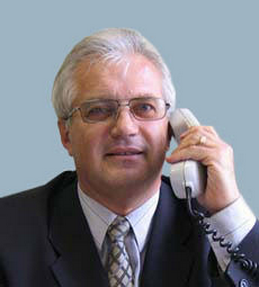 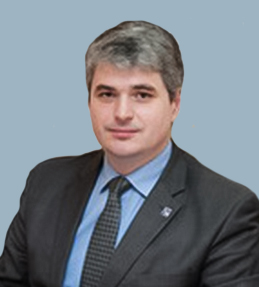 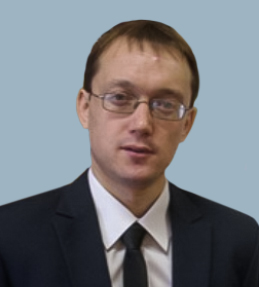 В.Ф. АлексеевДоцент кафедры проектирования информационно-компьютерных систем БГУИР, кандидат технических наук, доцентalexvikt.minsk@gmail.comД.В. Лихачевский Декан факультета компьтерного проектирования БГУИР, кандидат технических наук, доцентlikhachevskyd@bsuir.byГ.А. ПискунДоцент кафедры проектирования информационно-компьютерных систем БГУИР, кандидат технических наук, доцентpiskunbsuir@gmail.comQoSMQTT QoS0MQTT QoS1MQTT QoS2Количество байт75135255Количество пакетов124QoSMQTT QoS0MQTT QoS1MQTT QoS2Полезная информация, %16,816,516,5Служебная информация, %83,285,585,5Размер сообщения, ByteПотеряно при QoS0, %Потеряно при QoS1, %Потеряно при QoS2, %1503,001,000,002005,001,300,042506,001,500,053006,701,800,05QoSMQTT QoS0MQTT QoS1MQTT QoS2Количество байт87126241V.F. AlekseevAssociate Professor, Department of Information Computer Systems Design, PhD of Technical sciences, Associate ProfessorD.V. LikhachevskyDean of the Faculty of Computer Design of BSUIR, 
PhD of Technical Sciences, Associate ProfessorG.A. PiskunAssociate Professor of the Department of Design of Information and Computer Systems of BSUIR, PhD of Technical Sciences, Associate Professor